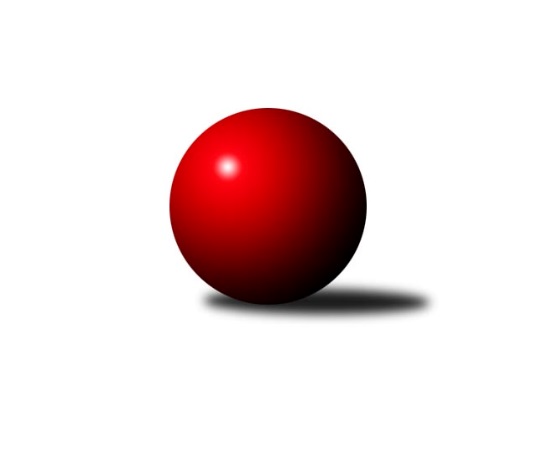 Č.4Ročník 2021/2022	15.10.2021Nejlepšího výkonu v tomto kole: 2608 dosáhlo družstvo: Milovice BVýchodočeská soutěž skupina A 2021/2022Výsledky 4. kolaSouhrnný přehled výsledků:Červený Kostelec C	- Dobruška B	12:4	2436:2270		15.10.České Meziříčí B	- Milovice B	6:10	2567:2608		15.10.Tabulka družstev:	1.	Milovice B	4	4	0	0	44 : 20 	 	 2466	8	2.	Nová Paka C	3	1	0	2	24 : 24 	 	 2332	2	3.	České Meziříčí B	3	1	0	2	22 : 26 	 	 2432	2	4.	Červený Kostelec C	3	1	0	2	22 : 26 	 	 2405	2	5.	Dobruška B	3	1	0	2	16 : 32 	 	 2413	2Podrobné výsledky kola:	 Červený Kostelec C	2436	12:4	2270	Dobruška B	Tomáš Ladnar	 	 203 	 192 		395 	 2:0 	 361 	 	191 	 170		Jiří Frinta	Karel Haluška	 	 186 	 200 		386 	 0:2 	 436 	 	228 	 208		Vladimír Gütler	Pavel Janko	 	 212 	 218 		430 	 2:0 	 355 	 	186 	 169		Marie Frydrychová	František Adamů st.	 	 202 	 217 		419 	 2:0 	 346 	 	172 	 174		Petr Brandejs	Jindřich Kašpar	 	 205 	 219 		424 	 2:0 	 350 	 	156 	 194		Ivo Janda	Antonín Škoda	 	 175 	 207 		382 	 0:2 	 422 	 	221 	 201		Jiří Slavíkrozhodčí: František Adamů st.Nejlepší výkon utkání: 436 - Vladimír Gütler	 České Meziříčí B	2567	6:10	2608	Milovice B	Jaroslav Pumr	 	 226 	 212 		438 	 2:0 	 415 	 	213 	 202		Martin Včeliš	Jan Bernhard	 	 222 	 242 		464 	 2:0 	 447 	 	240 	 207		Liboslav Janák	Milan Brouček *1	 	 158 	 205 		363 	 0:2 	 452 	 	210 	 242		Jarmil Nosek	Jaroslav Šrámek	 	 217 	 214 		431 	 0:2 	 468 	 	247 	 221		Miroslav Šanda	Václav Touc	 	 203 	 198 		401 	 0:2 	 416 	 	204 	 212		Ondra Kolář	Jindřich Brouček	 	 217 	 253 		470 	 2:0 	 410 	 	214 	 196		Lukáš Kostkarozhodčí: Jaroslav Šrámekstřídání: *1 od 40. hodu Michal HoráčekNejlepší výkon utkání: 470 - Jindřich BroučekPořadí jednotlivců:	jméno hráče	družstvo	celkem	plné	dorážka	chyby	poměr kuž.	Maximum	1.	Jiří Slavík 	Dobruška B	449.00	307.5	141.5	4.5	2/3	(476)	2.	Vladimír Gütler 	Dobruška B	445.33	307.3	138.0	6.7	3/3	(459)	3.	František Adamů  st.	Červený Kostelec C	443.75	289.8	154.0	3.3	2/2	(467)	4.	Jindřich Brouček 	České Meziříčí B	437.00	293.3	143.8	6.0	2/2	(470)	5.	Pavel Janko 	Červený Kostelec C	431.50	290.5	141.0	5.5	2/2	(435)	6.	Jaroslav Šrámek 	České Meziříčí B	429.00	290.0	139.0	4.5	2/2	(431)	7.	Martin Štryncl 	Nová Paka C	428.33	297.0	131.3	8.3	3/3	(448)	8.	Josef Antoš 	Nová Paka C	422.50	294.5	128.0	9.0	2/3	(439)	9.	Martin Včeliš 	Milovice B	418.17	294.2	124.0	10.5	3/3	(427)	10.	Jan Bernhard 	České Meziříčí B	417.50	286.0	131.5	5.8	2/2	(464)	11.	Miroslav Šanda 	Milovice B	414.67	298.3	116.3	7.7	3/3	(468)	12.	Jarmil Nosek 	Milovice B	414.17	292.0	122.2	8.7	3/3	(452)	13.	Lukáš Kostka 	Milovice B	411.50	288.5	123.0	6.2	3/3	(417)	14.	Ondra Kolář 	Milovice B	411.00	300.5	110.5	10.5	2/3	(416)	15.	Miroslav Včeliš 	Milovice B	409.50	282.3	127.3	8.8	2/3	(448)	16.	Jaroslav Pumr 	České Meziříčí B	407.25	286.3	121.0	7.8	2/2	(438)	17.	Jaroslav Gottstein 	Nová Paka C	392.00	289.3	102.7	12.0	3/3	(396)	18.	Jindřich Kašpar 	Červený Kostelec C	391.00	286.3	104.8	10.0	2/2	(424)	19.	Antonín Škoda 	Červený Kostelec C	388.50	264.8	123.8	9.3	2/2	(398)	20.	Ivo Janda 	Dobruška B	387.33	272.0	115.3	8.7	3/3	(416)	21.	Milan Hašek 	Dobruška B	386.50	277.5	109.0	10.5	2/3	(390)	22.	Karel Haluška 	Červený Kostelec C	383.50	273.0	110.5	11.5	2/2	(386)	23.	Jiří Frinta 	Dobruška B	383.00	272.5	110.5	11.5	2/3	(405)	24.	Marie Frydrychová 	Dobruška B	380.00	277.3	102.7	10.7	3/3	(399)	25.	Petr Brandejs 	Dobruška B	373.50	268.0	105.5	16.0	2/3	(401)	26.	Jan Soviar 	Nová Paka C	373.00	266.0	107.0	14.0	2/3	(388)	27.	Daniel Válek 	Nová Paka C	372.00	270.0	102.0	10.5	2/3	(397)	28.	Michal Horáček 	České Meziříčí B	368.50	269.0	99.5	15.5	2/2	(370)	29.	Zdeněk Kejzlar 	Červený Kostelec C	357.50	271.5	86.0	21.0	2/2	(374)	30.	Eva Šurdová 	Nová Paka C	347.00	269.0	78.0	16.5	2/3	(364)		Liboslav Janák 	Milovice B	447.00	315.0	132.0	12.0	1/3	(447)		Jaroslav Weihrauch 	Nová Paka C	429.00	308.0	121.0	7.0	1/3	(429)		Petr Brouček 	České Meziříčí B	420.00	282.0	138.0	6.0	1/2	(420)		Josef Petera 	Dobruška B	417.00	310.0	107.0	10.0	1/3	(417)		Václav Touc 	České Meziříčí B	401.00	290.0	111.0	12.0	1/2	(401)		Tomáš Ladnar 	Červený Kostelec C	398.00	276.0	122.0	10.0	1/2	(401)		Jiří Novák 	České Meziříčí B	388.00	291.0	97.0	17.0	1/2	(388)		Jakub Soviar 	Nová Paka C	386.00	291.0	95.0	11.0	1/3	(386)		Jakub Pokora 	Milovice B	384.00	276.0	108.0	12.0	1/3	(384)		Milan Brouček 	České Meziříčí B	358.00	270.0	88.0	16.0	1/2	(358)Sportovně technické informace:Starty náhradníků:registrační číslo	jméno a příjmení 	datum startu 	družstvo	číslo startu
Hráči dopsaní na soupisku:registrační číslo	jméno a příjmení 	datum startu 	družstvo	26685	Václav Touc	15.10.2021	České Meziříčí B	Program dalšího kola:5. kolo21.10.2021	čt	17:00	Dobruška B - České Meziříčí B	21.10.2021	čt	17:00	Nová Paka C - Červený Kostelec C	Nejlepší šestka kola - absolutněNejlepší šestka kola - absolutněNejlepší šestka kola - absolutněNejlepší šestka kola - absolutněNejlepší šestka kola - dle průměru kuželenNejlepší šestka kola - dle průměru kuželenNejlepší šestka kola - dle průměru kuželenNejlepší šestka kola - dle průměru kuželenNejlepší šestka kola - dle průměru kuželenPočetJménoNázev týmuVýkonPočetJménoNázev týmuPrůměr (%)Výkon3xJindřich BroučekČ. Meziříčí B4703xJindřich BroučekČ. Meziříčí B114.224702xMiroslav ŠandaMilovice B4681xMiroslav ŠandaMilovice B113.744681xJan BernhardČ. Meziříčí B4641xJan BernhardČ. Meziříčí B112.774642xJarmil NosekMilovice B4523xVladimír GütlerDobruška B110.454361xLiboslav JanákMilovice B4472xJarmil NosekMilovice B109.854521xJaroslav PumrČ. Meziříčí B4383xPavel JankoČ. Kostelec C108.93430